AMD - sdk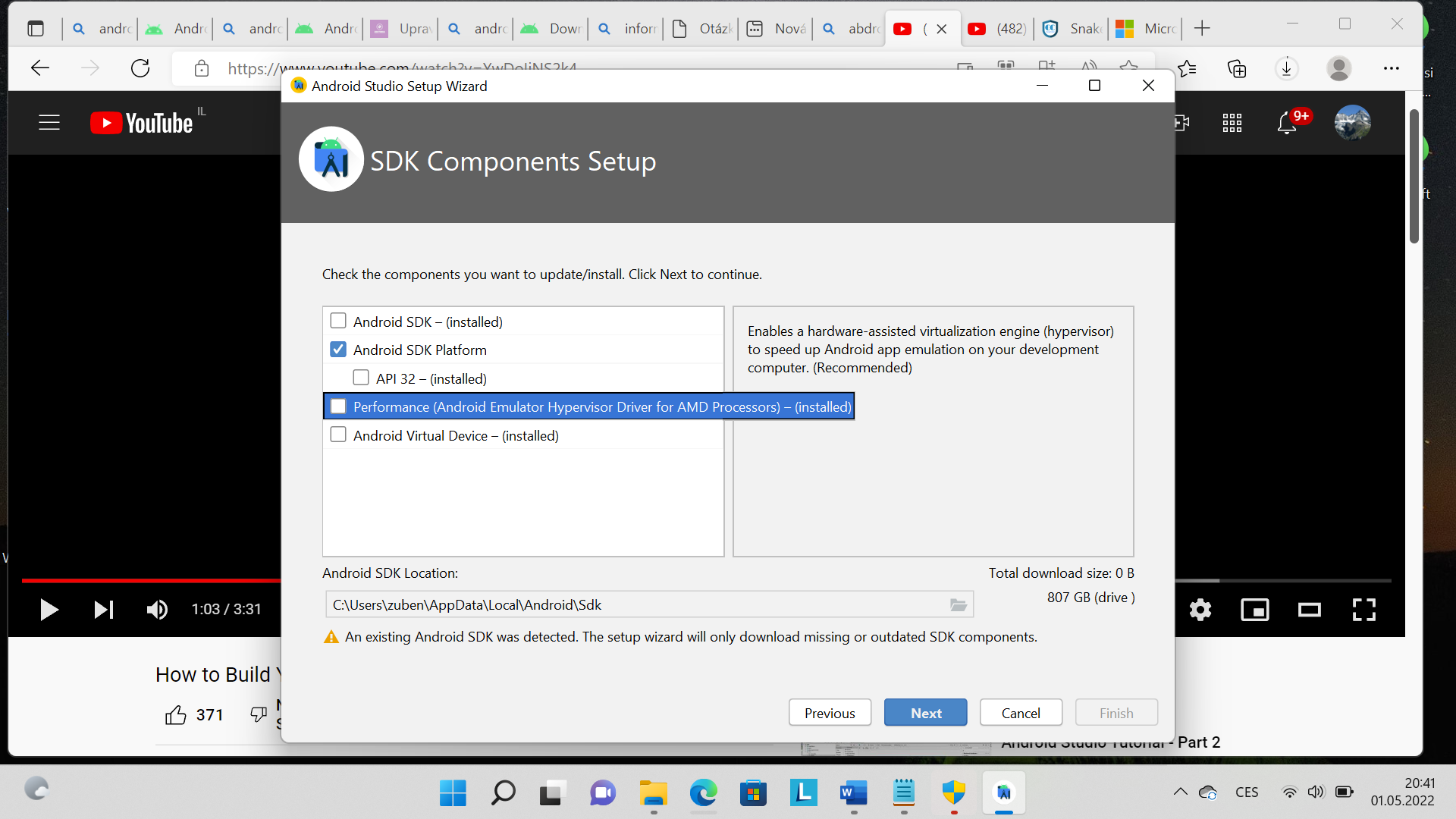 Počkat než se donwloadují další komponenty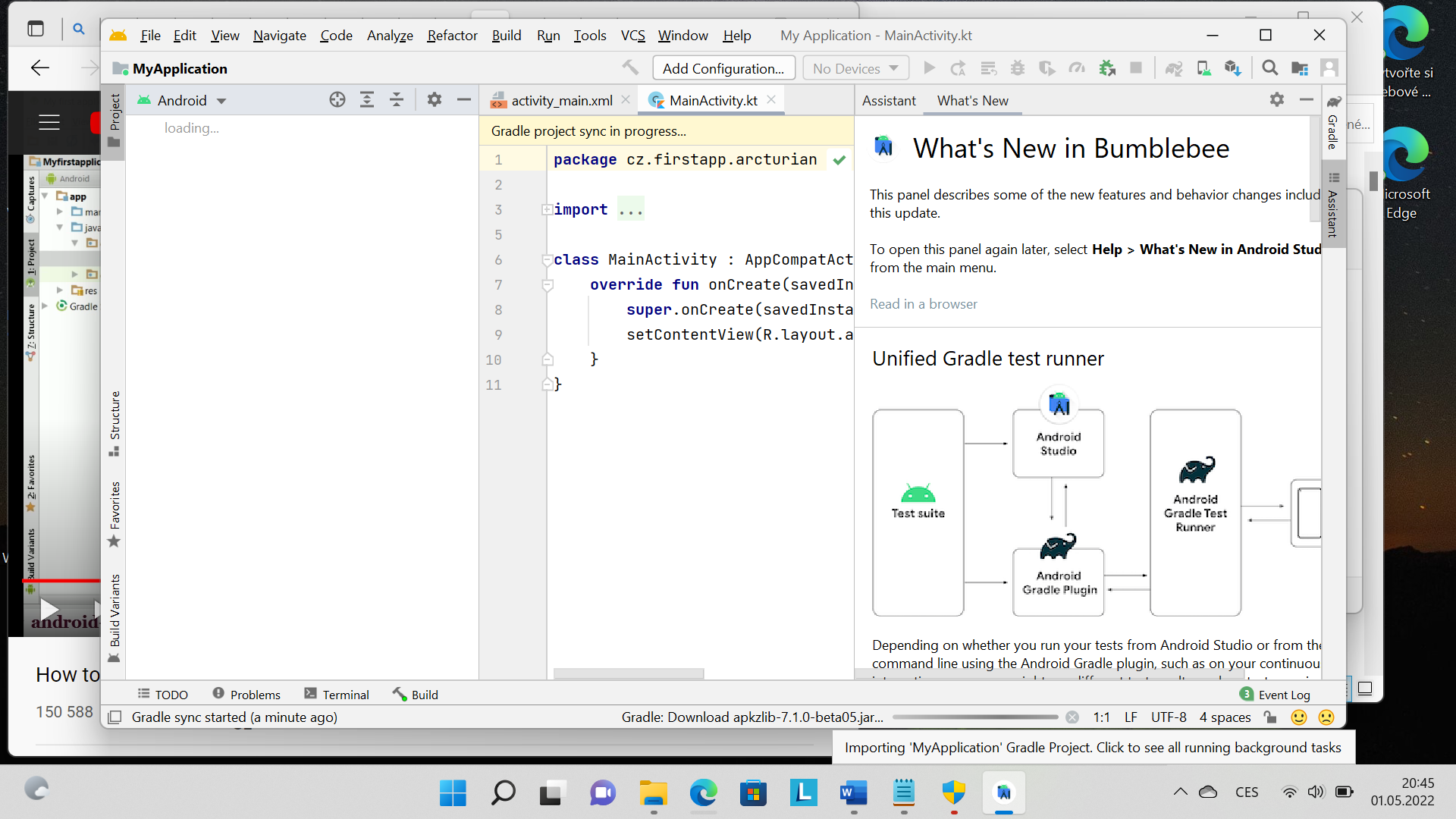 Until you get this: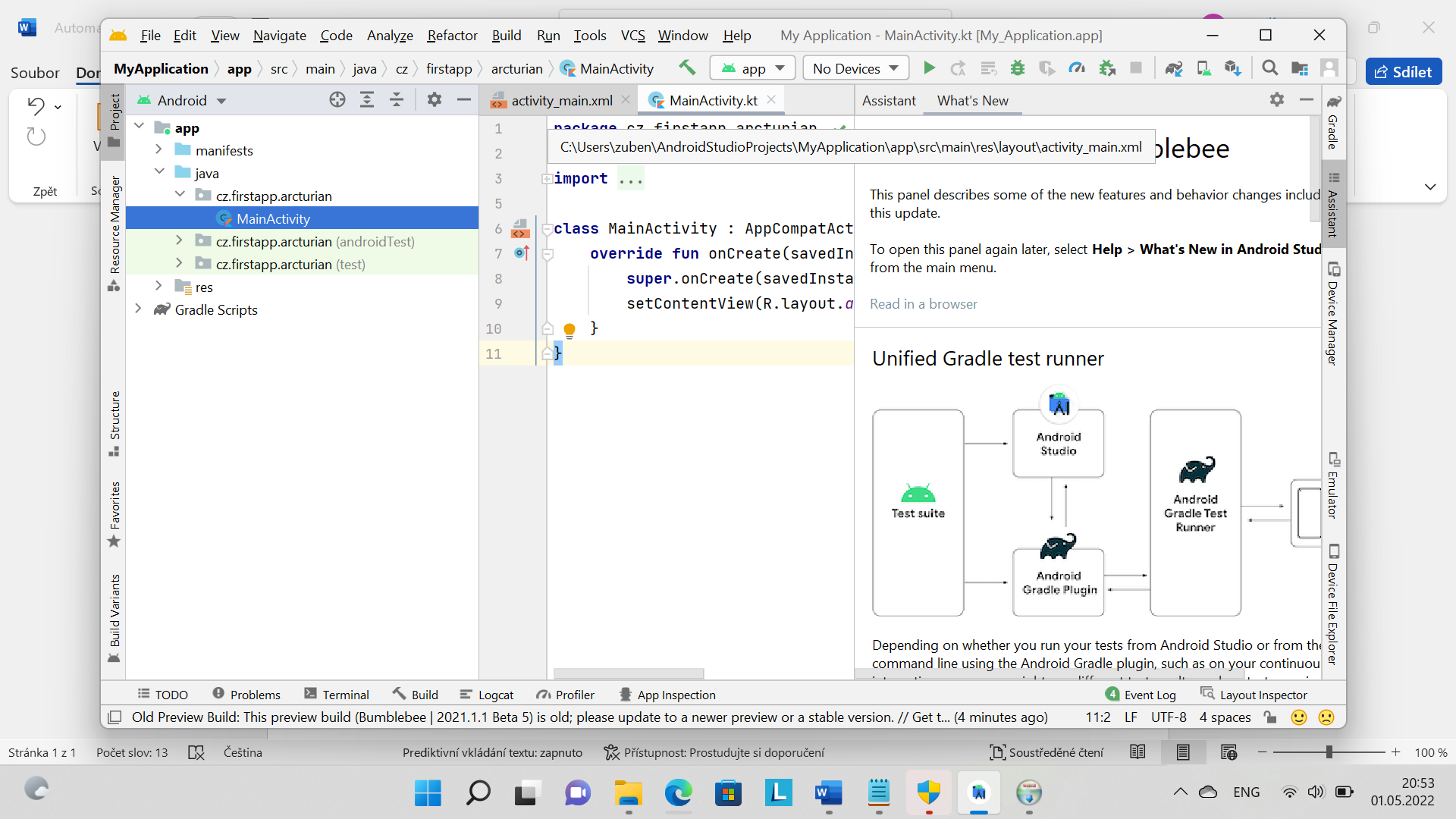 Click on activity mainLayout res aktivity mainSettings build aktivity manager 7xTools AVD Manager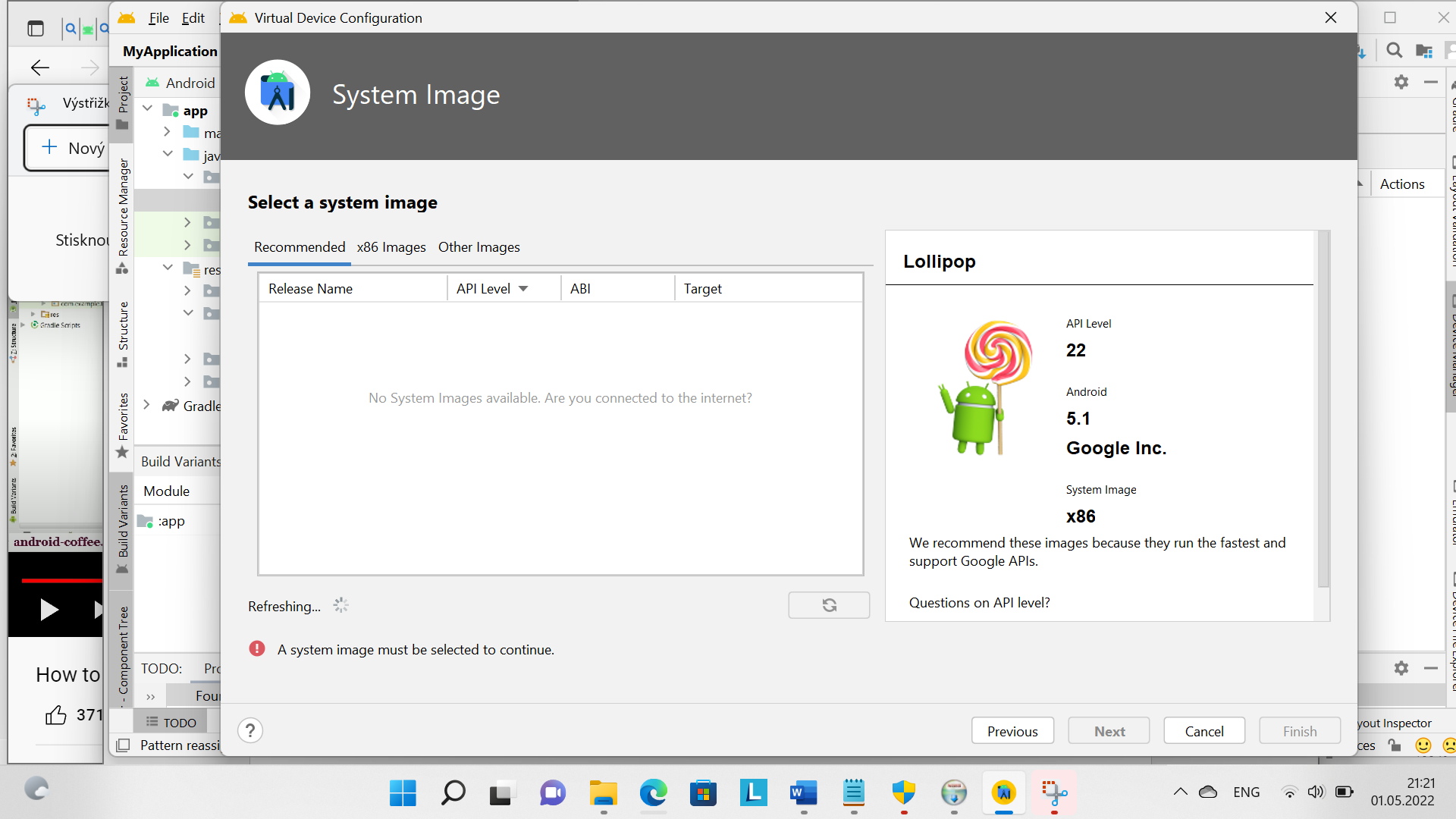 Run button emulator>Run current app.Hello world app.Instead of using an emulator you can plug in your phone and ckucj in setting, device, phone 9 times to enable developer`s mode///Code example> Snake Game App In Android Studio Source Code | Free Source Code (campcodes.com)